ПРАВИЛНИК О УПРАВЉАЊУ СУКОБОМ ИНТЕРЕСА У Медицинској школи ''Др Миленко Хаџић'' Н и шНа основу члана 119. став 1.  тачка 1) Закона о основама система образовања и васпитања (“Службени гласник РС”, број 88/2017, 2772018-др.закони и 10/2019,) ,члана 37. став 1. тачке 1) Статута Медицинске школе “Др Миленко Хаџић”, а сходно члану На основу члана 8. Закона о јавним службама (Службени гласник РС, бр. 42/1991, 71/1994, 
79/2005, 83/2014), члана 81. Закона о буџетском систему (Службени гласник РС, бр. 54/2009, 73/2010, 101/2010, 101/2011, 93/2012, 62/2013, 63/2013, 108/2013, 142/2014, 68/2015, 103/2015, 99/2016, 113/2017, 95/2018), у вези са применом чл. 27-29. Закона о запосленима у јавним службама  (Службени  гласник  РС,  бр.  113/2017,  95/2018),   Школски одбор у Нишу, на седници одржаној дана 14.01.2019. године донео је,ПРАВИЛНИК О УПРАВЉАЊУ СУКОБОМ ИНТЕРЕСАУВОДНЕ ОДРЕДБЕ Предмет ПравилникаЧлан 1.Овим Правилником  уређују се интерна правила поступања у  Медицинској школи ''Др Миленко Хаџић'' у Нишу, (у даљем тексту: Школа“) која се односе на 
спречавање  сукоба  интереса  и  управљање  сукобом  интереса,  а  посебно  на  поверљиво 
саветовање, пријављивање поклона, пријављивање приватног интереса, поступање у случају повреде правила о спречавању сукоба интереса, надзор над применом и извештавање о примени овог Правилника и друга питања од значаја за управљање сукобом интереса у  школи.Примена ПравилникаЧлан 2.Овај Правилник примењује се на све запослене у школи односно на лица ангажована по основу уговора ван радног односа (у даљем тексту: запослени). ПојмовиЧлан 3.У смислу овог Правилника, поједини појмови имају следеће значење: -	„сукоб интереса” је ситуација у којој запослени има приватни интерес који утиче, може да утиче или изгледа као да утиче на поступање запосленог у вршењу јавне 
функције односно службене дужности, на начин који угрожава јавни интерес. 
 -„приватни интерес” је било каква корист или погодност за запосленог или повезано 
лице; - „повезано лице” је супружник или ванбрачни партнер запосленог, крвни сродник запосленог у правој линији, односно у побочној линији закључно са другим степеном, сродства, усвојитељ или усвојеник запосленог, као и свако друго правно или физичко лице које се према другим основама и околностима може оправдано сматрати интересно повезаним са запосленим; -	„поклон” је ствар, право и услуга дата или учињена без одговарајуће накнаде и свака друга корист која је дата запосленом или повезаном лицу у вези с вршењем јавне функције; -	„протоколарни поклон” је поклон који запослени прими од стране државе, њеног органа или организације, међународне организације или страног правног лица, који је примљен приликом службене посете или у другим сличним приликама; 
-„пригодни  поклон“  је  поклон  који  је  уручен  запосленом  у приликама када  људи 
традиционално размењују поклоне, као што су државни или верски празници. -„поверљиво  саветовање“  је  давање  информација  о  важећим  законским  и  другим правилима  у  вези  са  спречавањем  сукоба  интереса  и  смерница  за  поступање запосленог у  случајевима које  она уређују, као  и етичким  дилемама са  којим  се запослени сусрећу у раду, уз чување поверљивости изнетих података, као и идентитета  лица које из износи. СПРЕЧАВАЊЕ СУКОБА ИНТЕРЕСА Поступање са поклонимаЧлан 4.Запослени може да прими протоколарни и пригодни поклон чија вредност не прелази 5% просечне месечне зараде без пореза и доприноса у Републици Србији, односно пригодне поклоне чија укупна вредност у календарској години не премашује износ од једне просечне месечне зараде, без пореза и доприноса у Републици Србији. Ако је запосленом понуђен поклон који не испуњава услове из става 1. овог члана, запослени је дужан да поклон одбије, односно уручени поклон врати. Ако запослени није у могућности да одбије или врати примљени поклон, дужан је да о томе обавести директора Школе на начин предвиђен чланом 5. овог Правилника. Ако је запослени у недоумици да ли се понуђени поклон може сматрати пригодним поклоном мање  вредности,  о  томе  ће  затражи  мишљење  Директора Школе  или  поверљивог саветника из члана 11. овог Правилника.Обавештавање о примљеним поклонимаЧлан 5.Запослени је дужан да без одлагања, а најкасније првог наредног радног дана, о сваком примљеном поклону, укључујући и протоколарне и пригодне поклоне, обавести директора школе. На садржину обавештења о примљеном поклону и евиденције о поклонима, примењују се одредбе прописа којима се уређује спречавање сукоба интереса при вршењу јавних функција. Дужност из става 1. овог члана односи се и на сваки покушај, обећање или понуду давања поклона с циљем утицаја на запосленог да у оквиру својих овлашћења и дужности изврши радњу коју не би смео извршити или изврши радњу коју би морао извршити. Обавештавање о додатном радуЧлан 6.Запослени је дужан да о свом додатном раду обавести директора школе, који ту информацију прослеђује служби која води персонални досије запосленог. Сагласност за додатни радЧлан 7.Запослени може, уз сагласност директора  школе, ван радног времена да ради за другог послодавца ако додатни рад није забрањен посебним законом или другим прописом, ако не ствара могућност сукоба интереса или не утиче на непристрасност рада запосленог. Директор  даје сагласност из става  1. овог  члана  по  претходном мишљењу  непосредног руководиоца запосленог и поверљивог саветника из члана 11. овог акта, у року од пет радних дана од подношења писаног захтева запосленог за давање сагласности. Приликом  одлучивања  о  давању  сагласности  директор  нарочито  води  рачуна  о  трајању додатног рада, висини накнаде по основу додатног рада у односу на висину зараде запосленог у истом временском периоду. Директор ће ускратити сагласност за додатни рад ако се њиме онемогућава или отежава рад запосленог, утиче на непристрасност рада службеника, ствара могућност сукоба интереса или штети угледу школе.Сагласност није потребна за додатни научноистраживачки рад, објављивање ауторских дела и рад  у  културно-уметничким,  хуманитарним,  спортским  и  сличним  удружењима,  али  је запослени дужан да о додатном раду обавести начелника на начин предвиђен у члану 5. овог ПравилникаОбавештавање о оснивачким правима и бављењу предузетништвомЧлан 8.Запослени  је  дужан  да  обавести  руководиоца  основне  организационе  јединице  у  коју  је распоређен о чињеници да је оснивач или власник удела привредног друштва, јавне службе или да се бави предузетништвом, а руководилац проверава да ли је то у складу са одредбама закона који уређује положај запослених у јавним службама. Ако  утврди  да  је  законом  забрањено  да  запослени  буде  оснивач  или  власник  удела  у привредном друштву или јавног служби или да се бави предузетништвом, односно да то ствара могућност сукоба интереса запосленог, руководилац обавештава запосленог о обавези да своја управљачка права у привредном субјекту пренесе на друго лице. На пренос управљачких права у привредном субјекту примењују се прописи који уређују спречавање сукоба интереса при вршењу јавних функција. Члан 9.У Школи се води евиденција о обавештењима из чланова 5, 6, 8. и сагласностима из члана 7. ПравилникаЕвиденција из става 1. овог члана нема карактер јавне евиденције. УПРАВЉАЊЕ СУКОБОМ ИНТЕРЕСА Поверљиво саветовање
	Члан 10.Директор  одређује  једног  запосленог  који  је  задужен  за  давање  поверљивих  савета  и смерница запосленима у вези са спречавањем сукоба интереса (у даљем тексту: поверљиви саветник). Приликом одређивања поверљивог саветника, директор обавезно тражи мишљење синдиката, Запослени може, одмах по сазнању о постојању приватног интереса у вези са обављањем послова и одлучивањем у којем учествује, да се обрати поверљивом саветнику у циљу добијања савета и смерница за спречавање сукоба интереса. Информације,  било  у  усменом  или  у  писаном  облику,  размењене  између  поверљивог саветника и запосленог остају међу њима. Нико не може тражити од поверљивог саветника да открије детаље разговора са запосленим или информације до којих је у том случају дошао. Пријављивање приватног интересаЧлан 11.Запослени је дужан да одмах по сазнању, а најкасније првог наредног радног дана писмено пријави непосредном руководиоцу и директору постојање приватног интереса у вези са пословима које обавља. У случају из става 1. овог члана, запослени је дужан да се уздржи од даљих активности које могу угрозити јавни интерес до одлучивања о изузећу. У циљу спречавања сукоба интереса, до доношења одлуке о изузећу, директор без одлагања, а најкасније три дана од пријема пријаве из става 1. овог члана предузима све радње неопходне за отклањање евентуалног сукоба интереса, а посебно: изузимање запосленог из даљег рада у предмету у коме је препознат приватни интерес запосленог, ограничавање приступа подацима и  информацијама  у  предмету, одређивање  другог  запосленог  за  обављање  тих  послова, премештање запосленог на другу позицију или издавање налога запосленом да се уздржи од гласања у колективним телима. Приликом  одлучивања  о  изузећу,  директор  обавезно  прибавља  мишљење  непосредног руководиоца запосленог из става 1. овог члана и поверљивог саветника. Директор одлучује о изузећу запосленог без одлагања, а најкасније у року од пет дана од дана пријема пријаве запосленог. Када донесе одлуку о изузећу запосленог, директор истовремено одређује запосленог који ће бити задужен за обављање послова у вези са којима постоји сукоб интереса. Директор о постојању свог приватног интереса обавештава управни одбор јавне службе који одлучује у складу са одредбама овог члана. IV. ПРИЈАВЉИВАЊЕ СУМЊЕ НА ПОСТОЈАЊЕ СУКОБА  	ИНТЕРЕСА И ЊЕГОВО САНКЦИОНИСАЊЕПријављивање сумње на постојање сукоба интересаЧлан 12.У случају сумње на постојање сукоба интереса другог запосленог у јавној служби сваки запослени дужан је да одмах по сазнању, а најкасније првог наредног радног дана, све познате информације достави лицу овлашћеном за узбуњивање. Запослени из члана 1. третира се као узбуњивач, даљи поступак спроводи се у складу са актом јавне службе којим је уређено узбуњивање. У поступку из става 2. прибавља се мишљење поверљивог саветника. Санкционисање сукоба интересаЧлан 13.Поступање запослених супротно одредбама чланова 4-8 и 11. овог акта представљају теже повреде обавеза из радног односа, у складу са законом којим се уређује положај запослених у јавним службама и општим актом јавне службе. V. ПРАЋЕЊЕ ПРИМЕНЕ АКТА Годишњи извештај о управљању сукобом интересаЧлан 14.Директор  једном  годишње  подноси  Школском  одбору  извештај  о  управљању  сукобом интереса, који је саставни део Извештаја о реализацији годишњег плана рада школеИзвештај обавезно садржи: податке о броју поклона које су примили запослени; броју датих сагласности  и  одбијених  захтева  запослених  за  обављање  додатног  рада;  броју  пријава приватног интереса; броју пријава у случајевима сумње на постојање сукоба интереса и броју и врстама мера које су предузете ради спречавања и санкционисања сукоба интереса и предлог мера и активности које је могуће предузети у циљу унапређење постојеће ситуације. Извештај се објављује на интернет страници школе. VI. ЗАВРШНЕ ОДРЕДБЕ Одређивање и обука поверљивог саветникаЧлан 15.Директор одређује поверљивог саветника у року од месец дана од дана ступања на снагу овог правилника. Директор обавезно упућује поверљивог саветника на обуку из области сукоба интереса. По  завршетку  обуке,  поверљиви  саветник  организује  интерну  обуку из  исте  области  за све заинтересоване запослене. Поверљиви саветник упознаје сваког новозапосленог у Школи, одмах по ступању на рад, са садржином овог Правилника и даје му друге релевантне информације о спречавању и управљању сукобом интереса. Објављивање и ступање на снагуЧлан 16.Овај Правилник објављује се на огласној табли и интернет страници  школе. Овај Правилник ступа на снагу осам дана од дана објављивања.                                                                                 ПРЕДСЕДНИК ШКОЛСКОГ ОДБОРА                                                                                 ________________________________                                                                                          Др Сунчица  Јовановић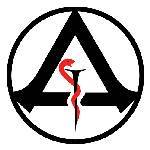 МЕДИЦИНСКА ШКОЛА  ''Др Миленко Хаџић''  Ниш, ул. Зетска бр. 55, тел. 018/530-508, тел/факс 018/225-041, ПИБ 102141648,шифра дел.8532 мат.број: 07216106  жиро рачун: 840-1700660-57 Управа за трезор, email: medicinskaskolanis@mts.rsброј: 02 - 1814___Дана  27.11. 2019.